                                                                                            Fax / Phone: 08415   201034                                                                 e-mail rsfphyd@rediffmail.com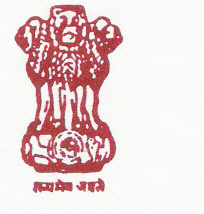                              No.  10-6/08-RFS                           GOVERNMENT OF INDIAMinistry of AgricultureDepartment of A.H. Dairying & FisheriesRegional Station for Forage Production and DemonstrationPO: Pahadishareef, Via: Keshavgiri. Hyderabad-500 005 AP                                                                                                             Dated 26.08.2013 				Office Order for E Publish  Sub:      Invitation of quotation for the purchase of following Agril. Implements - reg.	Sir,              Kindly quote your lowest rate for the following Agril. Implements and send to this                 Office by Speed Post or Registered Post latest by 5.09.2013  S.No.       Particulars                                         Unit                    Qty. required___________________________________________________________________________1.  Maize De-husker cum Thresher 		No.			12.  Disc Harrow 14 Disc (Hydraulic type)            No.			13.  Cultivator 11 Tines (Spring Type)		No.			14.  Cultivator 11 Tines (Rigid Type)                     No.   			1 ---------------------------------------------------------------------------------------------------------------Terms and conditions: The undersigned reserves the right to accept or reject any or all the quotation without assigning any reason.  Requirement is approximate and can increase or decrease at the discretion  of the undersigned  The Payment will be made within 15days after receiving of material.                                                                                                                             Yours faithfully                                                                                                                                  Sd/-                                                                                                                       Director In charge                                                                                               R.S.F.P.&D.Hyderabad                                                                                              Fax / Phone: 08415   201034                                                                                                                                                                 e-mail rsfphyd@rediffmail.com